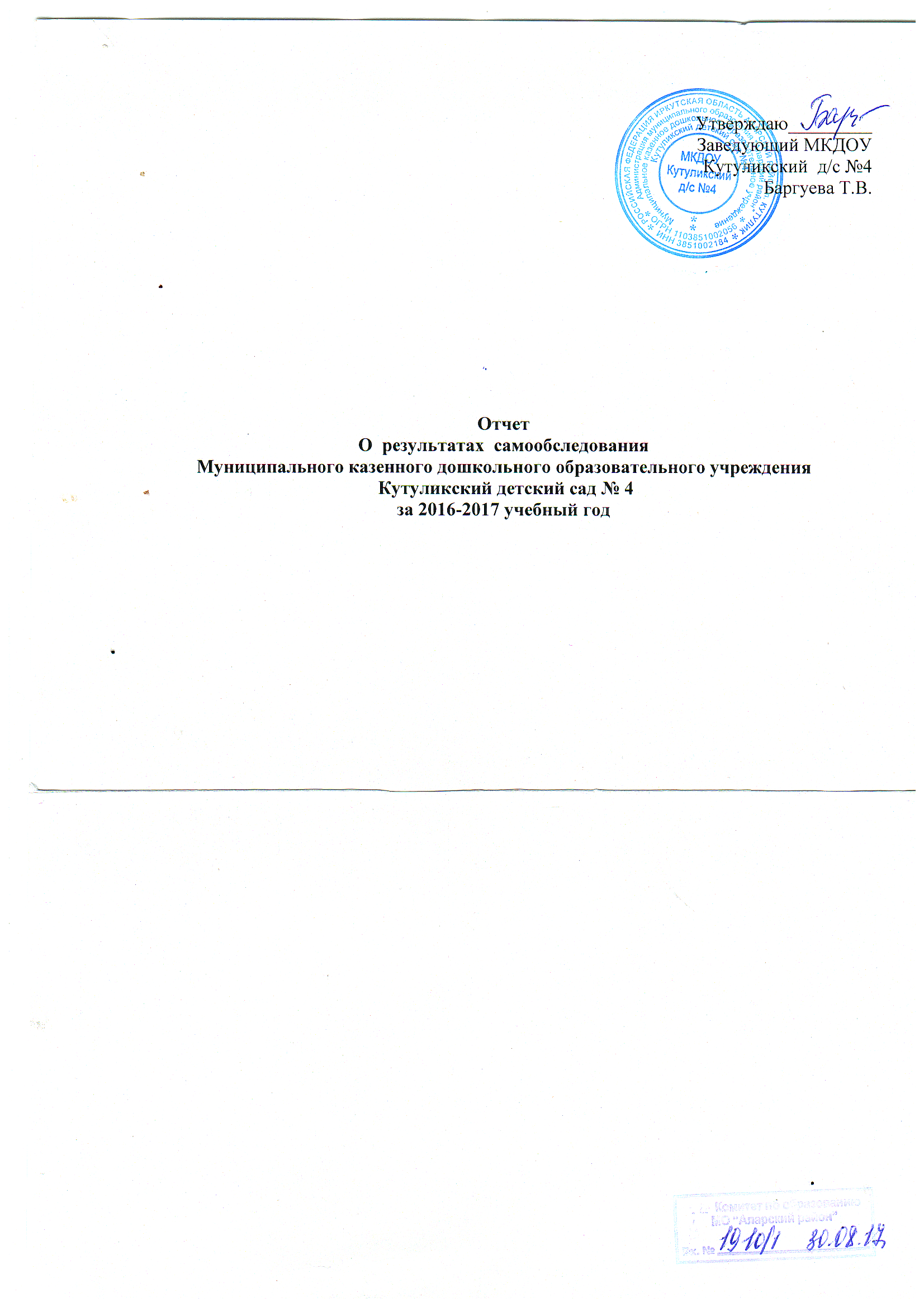 Показатели
деятельности МКДОУ Кутуликский детский сад №4, подлежащей самообследованию на 01.09.2017 г.
(утв. приказом Министерства образования и науки РФ от 10 декабря 2013 г. № 1324)ОТЧЕТ О РЕЗУЛЬТАТАХ САМООБСЛЕДОВАНИЯМКДОУ Кутуликского детского сада №4  п. Кутулик(по состоянию на 01 сентября 2017г.)I. Информационная справкаОфициальное наименование «Учреждения»:полное: Муниципальное казенное дошкольное образовательное учреждение Кутуликский детский сад №4  общеразвивающего  вида    посёлка Кутулик  муниципального образования «Аларский район» сокращенное: МКДОУ Кутуликский д/ с  №4  Место нахождения «Учреждения» (юридический и фактический адрес): 669451,  Российская Федерация, Иркутская область, район Аларский, посёлок Кутулик, улица Советская, 118. «Учреждение» является некоммерческой  организацией.  Организационно-правовая форма – муниципальное казенное  учреждение. Тип –  дошкольное образовательное учреждение.Учредителем является администрация муниципального образования «Аларский район». Функции и полномочия Учредителя от имени администрации муниципального образования «Аларский район» осуществляет Комитет по образованию муниципального образования «Аларский район»  (далее - Учредитель), расположенный по адресу: 669452 Иркутская область, район  Аларский, поселок Кутулик, улица Советская, 47.Функции и полномочия собственника имущества Учреждения в установленном порядке осуществляет администрация муниципального образования Аларский район (далее - Администрация).Муниципальное казенное дошкольное образовательное учреждение  Кутуликский детский сад №4  «Учреждение» работает по графику пятидневной рабочей недели с 8-00 часов до 18.30 часов. Выходные дни – суббота, воскресенье. В настоящее время функционирует 3 группы с общей численностью 61 воспитанник.от 1,6  года до 3 лет  - 1группа; от 3 лет до 5 лет – 1 группа;от 5 лет до 7 лет - 1 группа. Наполняемость по группам в соответствии с возрастом составляет: от 1,6 до 3 лет – 13 ребенкаот 3 лет до 7 лет - 48 детей Всего 61 воспитанник.        Информационный сайт МКДОУ:http:/ dou4alaredu.ruЭлектронный адрес МКДОУ: dou4.alaredu@mail.ruI. Аналитическая часть.Целями проведения самообследования ДОУ являются обеспечение доступности и открытости информации о деятельности ДОУ, подготовка отчета о результатах самообследования. В процессе самообследования были проведены: оценка образовательной деятельности, системы управления ДОУ, содержания и качества подготовки воспитанников, организация воспитательно-образовательного процесса, анализ движения воспитанников, качества кадрового, учебно-методического, библиотечно-информационного обеспечения, материально-технической базы, функционирования  внутренней системы оценки качества образования, анализ показателей деятельности ДОУ. Анализ показателей деятельности свидетельствует о положительной результативности ДОУ в предоставлении образовательных услуг.II. Результаты анализа показателей деятельности.Оценка образовательной деятельностиВ ДОУ созданы организационно-методические условия для решения задач по охране жизни и укрепления здоровья детей; обеспечения интеллектуального, личностного и физического развития ребенка; приобщения детей к общечеловеческим ценностям; взаимодействия с семьей для обеспечения полноценного развития ребенка.Основная общеобразовательная программа дошкольного образования (ООПДО) ДОУ реализуется в полном объеме.Осуществление образовательного процесса с воспитанниками  как организация специфически детских видов деятельности (игровой, двигательной, коммуникативной, познавательно-исследовательской, чтения (восприятия) художественной литературы, продуктивной, музыкально-художественной, трудовой)» соответствует предъявляемым требованиям.Проектирование образовательного процесса осуществляется через описание специфически детских видов деятельности. Педагоги стремятся  органично интегрировать различные виды детской деятельности в рамках  одной образовательной ситуации (темы недели, проекта).Представленные в образовательном процессе формы взаимодействия с детьми полностью соответствуют возрастным возможностям детей, учитывают детские интересы и потребности, стимулируют детей на проявление инициативности, активности и самостоятельности.Воспитатели владеют информацией   о психофизиологических особенностях детей в группе, при организации воспитательно-образовательного процесса, подборе методических пособий, игр и игровых материалов, учитывают особенности психических процессов, эмоциональной и волевой сферы ребенка.  Система управления ДОУУправление МКДОУ осуществляется в соответствии с законом «Об образовании в РФ» и  Устава на основе принципов единоначалия и самоуправления.Непосредственное управление деятельностью МКДОУ осуществляет заведующий Баргуева Татьяна Викторовна, образование высшее педагогическое, стаж педагогической работы – 24 года, в данной должности – 2,4 года, который назначается на должность и освобождается от должности Учредителем. Заведующий осуществляет непосредственное руководство детским садом и несет ответственность за деятельность учреждения.Организационно-правовое обеспечение деятельности образовательного учреждения Предназначение МКДОУ Кутуликский д/с №4  определяется его местом в муниципальной системе образования: это дошкольное образовательное учреждение общеразвивающего вида, обеспечивающее право семьи на оказание ей помощи в воспитании и образовании детей дошкольного возраста. Все нормативные локальные акты в части содержания образования, организации образовательного процесса в учреждении имеются в наличии. Право на ведение образовательной деятельности, государственный статус Учреждения подтверждается следующими документами:Лицензия на образовательную деятельность № 9685  от 21.12.2016 года, предоставлена на основании распоряжения Службы по контролю и надзору в сфере образования  Иркутской области, сроком – бессрочно.Устав Учреждения согласован председателем Комитета по образованию муниципального образования «Аларский район»  Иркутской области от_28.06.2016_г. и утверждён Постановлением мэра муниципального образования «Аларский район» от 28.06.2016 г. № 358-юФормами самоуправления дошкольного учреждения, обеспечивающими государственно-общественный порядок управления, являются   педагогический совет, общее собрание трудового коллектива. Порядок выборов, деятельности органов самоуправления определяются Уставом МКДОУ и регламентируются локальными актами.Локальные акты, регламентирующие деятельность МКДОУ.Положение о педагогическом советеПоложение об общем собранииПоложение о родительском собранииПоложение об оплате труда Положение о стимулирующих выплатах работникамОбразовательная программа;Положение о правилах внутреннего  трудового распорядкаИнструкции:- должностные-по охране труда и технике безопасности;-по обеспечению пожарной безопасности;Коллективный договорТрудовой договор  с работниками;Договор о взаимоотношениях между МКДОУ и родителями (законными представителями)Должностные инструкции сотрудников.Заведующий детским садом занимает место координатора стратегических направлений.Вывод: В ДОУ создана структура управления в соответствии с целями и содержанием работы учреждения.Содержание и качество подготовки воспитанниковСодержание соответствует требованиям ООПДО ДОУ.В ДОУ реализуются образовательные программы и методики дошкольного образования, используются информационные технологии, создана комплексная система планирования образовательной деятельности  с учетом направленности реализуемой образовательной программы, возрастных особенностей воспитанников, которая  позволяет поддерживать качество подготовки воспитанников к школе на достаточном уровне. Качество образования воспитанников определяется на основе мониторинга (педагогической диагностики развития детей). По результатам мониторинга выявлено, что,  высокие  и средние результаты показателей интегративного качества «овладевшими необходимыми умениями и навыками» детей групп ДОУ находятся на стабильно среднем и высоком уровне, что являются показателем благополучного развития дошкольников и успешной образовательной работы с ними. Полученные результаты диагностического обследования позволили  уточнить направления  образовательной  работы с конкретным ребенком и выявить степень эффективности взаимодействия педагога и ребенка в рамках образовательного процесса детского сада с целью освоения основной общеобразовательной программы дошкольного образования. Необходимо отметить, что  работа педагогов по проведению мониторинга образовательной деятельности имеет положительный аспект, о чем свидетельствуют контрольные срезы, где прослеживается объективность оценки педагогами уровня усвоения детьми содержания образовательных областей. В результате анализа причин 3 % показателя низкого уровня усвоения программы детьми влияют следующие факторы:- часто болеющие дети;- нерегулярное    посещение    детьми     детского    сада  по  различным причинам;- наличие в группах младшего возраста детей со слаборазвитой речью;- недостаточная индивидуальная работа с детьми в течение года;Результаты выполнения программы по всем направлениям:  Познавательное  развитие.  Работа педагогов по этому направлению основывалась на  постоянном пополнении, изменении предметно-развивающей среды;  положительной мотивации на совместную образовательную деятельность.  В воспитательно-образовательном процессе опора делалась на такие виды познавательной активности, как наблюдение, познавательные беседы, экспериментирование. Познавательному  развитию способствовала и среда, созданная в групповых комнатах. В каждой группе оборудован книжный уголок,  представлен ряд дидактических игр. На протяжении всего учебного года велась интенсивная работа по совершенствованию и обогащению речи детей, формированию связной речи. Педагоги поощряли познавательные инициативы детей – выслушивали детские вопросы, одобряли рассуждения и самостоятельные умозаключения. Содержание предметно-развивающей  среды в возрастных группах ещѐ не полностью  отвечает предъявляемым требованиям. Успешному решению задач математического развития способствует наличие разнообразного дидактического материала. Во всех группах ФЭМП ведѐтся системно.   Имеются небольшие проблемы в методическом обеспечении этого направления работы педагогов: мало методических пособий  по математическому развитию, отвечающие требованиям программы в условиях введения ФГОС.   Работа по экологическому   воспитанию остаётся  одной из главных.  Задачи реализовывались в рамках проектной деятельности и на занятиях. Участие в экспериментальной деятельности стало для детей способом удовлетворения познавательной активности, средством выражения и развития творческих способностей. Деятельность ребят была ориентирована, помогла осознать многостороннее значение природы, практическими методами получить не только новые знания, но и приобрести навыки бережного, созидательного отношения к окружающему миру. Речевое развитие. Решая задачи речевого развития,  педагоги работали над всеми сторонами речи воспитанников. Вместе с тем, речевые задачи интегрированы во все режимные процессы и деятельность детей. Проделана большая работа по совершенствованию речевой развивающей среды в возрастных группах. В каждой группе оборудован книжный уголок,  представлен ряд дидактических игр.  В воспитательно-образовательном процессе опора делалась на такие виды деятельности, как наблюдение, беседы, чтение, пересказ, разучивание. На протяжении всего учебного года велась интенсивная работа по совершенствованию и обогащению речи детей, формированию связной речи, словаря, звуковой культуры речи, грамматического строя речи, совершенствование диалогической и монологической формы речи. Педагоги поощряли инициативы детей – выслушивали детские вопросы, одобряли рассуждения и самостоятельные умозаключения. Содержание предметно-развивающей  среды в возрастных группах ещѐ не полностью  отвечает предъявляемым требованиям.   Социально – коммуникативное  развитие. Педагогическая технология социально-коммуникативного  развития детей педагогами ДОУ осуществляется поэтапно:  - сбор информации об индивидуальных личностных особенностях воспитанников; - систематическая работа с детьми по социально-коммуникативному развитию.  Анализ условий для реализации задач по социально-коммуникативному  развитию позволяет сказать, что в учреждении создана база для развития воспитанников  в данном направлении: предметно-развивающая среда способствует адаптации, комфортному пребыванию детей в детском саду. Проводится постоянная педагогическая работа по формированию положительного отношения к себе, другим людям, окружающему миру. Формы, методы и приемы, применяемые педагогами,  развивают коммуникативную и социальную компетентность детей. В группе раннего развития адаптация прошла благополучно. Все это благодаря находчивости, старанию, терпению воспитателей, музыкального работника. Несмотря на то, что дети маленькие, смогли принять участие  во всех праздниках детского  сада. Деятельность по данному направлению планируется как в перспективных  планах возрастных групп, так и ежедневном плане воспитательно-образовательной работы. В детском саду созданы условия для реализации интересов детей в разных творческих играх, воспитатели развивают умения детей широко использовать игровую роль для развертывания разнообразных сюжетов, поощряют детскую инициативу в использовании нормативных способов разрешения конфликтов. Дети вместе с воспитателями осваивают множество социальных ролей, значимых для успешной адаптации в обществе, приобщаются к ценностям, традициям нашего общества. Во всех возрастных группах игра представлена непосредственно деятельностью и условиями, необходимыми для нее. Специально выделенные центры игры оснащены необходимыми игровыми атрибутами. Наши педагоги быстро освоили ФГОС, особенно то, что касается игровой деятельности. Все занятия стараются проводить в игровой форме.  Вместе с тем, сюжетно – ролевые игры еще не стали занимать лидирующее положение в режиме дня.  Вопросы безопасности являются актуальными для педагогического коллектива детского сада.    Необходимо донести до воспитанников очень сложные вопросы, причём  донести так,  чтобы они воспринимали информацию и могли бы в последующем применить ее на практике. Поэтому в процесс организованной деятельности с детьми педагоги стремятся  внести элементы новизны,  включают  игровые моменты, используют театрализованную педагогику, применяют наглядные пособия и презентации.      Главной  целью в вопросах ОБЖ педагоги видят в  формировании у детей, начиная   с  младшего возраста  навыков безопасного поведения в быту, в природе, на улицах, на дорогах,  в  обществе людей.  Воспитание  привычки к здоровому образу жизни;  тренировку предвидеть опасные ситуации и по возможности их избегания, а при необходимости – действия в соответствии с ситуацией. Работа по формированию безопасного поведения планируется и регулярно проводится во всех возрастных группах.  Для эффективной планомерной работы по этому направлению:  создана предметно – развивающая среда:  в групповых комнатах подобрана художественная литература, иллюстрации, атрибуты, игрушки, макеты перекрёстков,  светофора, настольно-печатные игры, оформлены папки-передвижки  по правилам  дорожного  движения, пожарной безопасности, безопасному поведению с незнакомыми людьми,   наглядно оформлены номера телефонов экстренных служб.Оформлены уголки по ПДД. Уголки по ПДД соответствуют Положению. Очень полные, яркие, красочные. Сделаны  такие выводы: работа ведѐтся системно, имеется связь с родителями, имеется методическая литература.      Готовность к школьному обучению.  Оценивая школьную зрелость детей подготовительной  к школе группы, можно сказать, педагогами  подготовительной  группы  проводилась  работа по формированию мотивации к обучению воспитанников в школе. Воспитатели беседовали  о школе,  организовывались сюжетно ролевые игры,  экскурсии.  Такая  же работа проводилась с родителями выпускников.  Проведены    консультации, разработаны памятки, размещена стендовая информация «Простые правила для родителей первоклассников»,  «Скоро в школу», «Кризис семи лет»,  «Как подготовить  ребенка к школе» и другие. Все дети подготовительной  группы в той или иной мере  подготовлены к обучению в школе.  У них сформировано положительное отношение к обучению в школе. Вместе с тем, не у всех детей сформированы предпосылки учебной деятельности: умение ребенка работать в соответствии с инструкцией, самостоятельно действовать по образцу и осуществлять контроль, вовремя остановиться при выполнении того или иного задания и переключиться на выполнение другого. Анализируя уровень интеллектуальной и мотивационной готовности, мы имеем следующие результаты:    Мотивационная готовность:  педагоги поддерживают тесную связь с выпускниками ДОУ, отслеживают дальнейшие успехи наших воспитанников, которые обучаются в школе.  По отзывам учителей, воспитанники детского сада, в общем, дисциплинированы, владеют всеми необходимыми навыками для первоклассников.  Дети в основном читают, считают, печатают буквы, составляют предложения, решают задачи и т. д.                Художественно - эстетическое развитие.  В течение учебного года детям прививался интерес к эстетической стороне действительности, развивалась потребность в творческом самовыражении, воспитывалась инициативность и самостоятельность. Детей знакомили с разными видами искусства, народным творчеством. Дети занимались музыкальной, изобразительной, театрализованной, конструктивной деятельностью, организовывались сюжетно-ролевые игры. Работали над развитием фантазии и воображением ребенка. Расширился сенсорный опыт дошкольников. Развивается эмоциональная отзывчивость на красоту природы и рукотворный мир взрослых. Они способны к переживанию эмоций: радости, удивления, восхищения, сопереживания. Развитию эмоциональной отзывчивости, эстетических эмоций и нравственных чувств необходимо уделять внимание и в последующей работе с детьми. Постоянными стали выставки художественного творчества воспитанников и взрослых. Дети являются участниками творческих районных, всероссийских  конкурсов. Надо отметить участие воспитанников группы старшего дошкольного возраста:  Миленханов  Алексей занял 3-место в районном конкурсе детских рисунков «День защитника Отечества»,  во Всероссийском конкурсе «По следам любимых сказок», международном интернет конкурсе «Талантико», получили дипломы участников, в конкурсе «Читаем сказки» дистанционно    диплом  - 2 место. (воспитатель  Кабакова М.Н.)Физическое развитие.Укрепление физического и психического здоровья воспитанников, формирование у них основ двигательной и гигиенической культуры является базой для реализации образовательной программы. Для реализации задач физического воспитания дошкольников в ДОУ созданы необходимые условия:  музыкально -  физкультурный зал с комплектами спортивного оборудования; центры двигательной активности в каждой группе оснащены необходимым спортивным инвентарем и нетрадиционным оборудованием;  игровая площадка  для подвижных игр. Для развития и укрепления здоровья детей была проведена следующая работа: -  Систематические физкультурные занятия  - Спортивные праздники и развлечения. - Контролировалось проведение утренней гимнастики, бодрящей гимнастики после сна и всех режимных моментов, в целом двигательного режима.      Воспитатели использовали разнообразные варианты проведения физкультурных занятий, которые проводились как в зале, так и на игровой площадке. На физкультурных занятиях в течение года дети  осваивали новые движения, отрабатывали способы выполнения уже знакомых движений. На практических занятиях  педагоги   побуждали  детей выполнять физические упражнения, способствующие развитию координации движений, ловкости, гибкости.  В возрастных группах создана развивающая предметная среда, которая способствует укреплению здоровья детей. Мебель в группах подобрана с учетом роста и санитарно - гигиенических требований. Продумана система оздоровительных мероприятий и физического развития. В физкультурных уголках имеется дополнительное оборудование, в том числе выполненное   своими руками.  Проведение организованной деятельности по физической культуре  с использованием нестандартного оборудования показало,  что  интерес к занятиям возможен как за счет качественного улучшения методики занятия, повышение его моторной плотности, так и за счет применения нестандартного оборудования, его эффективного использования. Это  позволяет быстро и качественно  формировать двигательные умения и навыки.    Результатом использования нестандартного оборудования  стало:  - повышение интереса у детей  к  занятиям; - повышение двигательной активности детей в течение всего дня. Вместе с тем,  в группах такого оборудования  недостаточно. За год было запланировано следующие мероприятия: физкультурные досуги и  праздники.  Из них были проведены: спортивный праздник «День здоровья», «Сильные, смелые, ловкие», «День защитника Отечества»,  «Здоровые дети - здоровые родители», досуги - «Здравствуй, осень», «День защиты детей».  В основном, план работы выполнен. Результаты наблюдений показали, что воспитатели всех возрастных групп уделяют внимание организации по выполнению двигательного режима. Реализация двигательного режима выполнялась педагогами в полном объеме. В ходе наблюдений за педагогическим процессом выявлены определенные недоработки: - не во всех группах систематически проводится зарядка пробуждения; - индивидуальная работа не  всегда  планируется в  соответствие с результатами педагогического  наблюдения; - родители еще не стали постоянными участниками спортивных мероприятий.       В ДОУ имеются следующие недостатки: на участках мало оборудования для двигательной деятельности детей, недостаточно выносного материала на прогулку. Необходимо пополнить игровые уголки играми и пособиями, приобрести мячи, мелкие пособия для выполнения общеразвивающих упражнений. Разнообразить комплекс  физкультминуток. Систематически проводить закаливающие процедуры после дневного сна.  Пути реализации  данного направления работы: - продолжить совершенствовать  предметно – развивающую среду. (в группах старшего дошкольного возраста дополнить уголки нетрадиционным спортивным оборудованием); - -- оборудовать спортивный зал дополнительным спортивным оборудованием  для занятий физической культурой в возрастных группах;    - планировать и проводить в системе индивидуальную работу с детьми в соответствии с результатами педагогического наблюдения;   - продолжать внедрять в процессе организованной деятельности по физической культуре игры с элементами спорта;  - продолжить совместную работу с родителями по привитию здорового образа жизни используя различные формы:  фотовыставки, консультации,  родительские собрания,  организации совместных досуговых мероприятий и др.,  - продолжить  работу по профилактике  заболеваемости  и укреплению здоровья детей,  - усилить  контроль за проведением прогулок, организацией режима. Вывод:  реализация задачи по сохранению и укреплению здоровья детей в 2016-2017 учебном году проведена коллективом успешно. Активно участвовали в проведении праздников осени, День матери, в проведении новогодних ѐлок, в проведении родительских собраний. Все эти мероприятия требуют много предварительной работы, сил, терпения. Но несмотря на все трудности все прошли на высоком уровне. Организация воспитательно-образовательного процессаВоспитательно-образовательный процесс организован в соответствии с федеральными государственными образовательными стандартами к основной общеобразовательной программе дошкольного образования к условиям реализации основной общеобразовательной программы дошкольного образования, санитарно-эпидемиологические требованиями к устройству, содержанию и организации режима работы в дошкольных организациях.    Воспитательная работа с детьми проводится по всем направлениям в соответствии со структурой личности ребенка. Режимные моменты, игра, образовательная деятельность, праздники, досуги и другие мероприятия, - все виды жизнедеятельности ребенка в саду  способствуют гармоничному развитию всех его сфер. Большую роль  в оптимизации воспитательно–образовательного процесса играет повышение профессиональной грамотности педагогов в области основ дошкольной психологии. Работа проводится в виде круглых столов, индивидуальных собеседований, педагогических советов и других форм. В МКДОУ соблюдаются санитарно-гигиенические нормы, предъявляемые к содержанию детей дошкольного возраста, создана современная, эстетически привлекательная предметно-развивающая среда,  активно используются инновационные методы, средства и формы дошкольного образования, созданы комфортные условия для прогулок детей, развития двигательной активности на воздухе. В МКДОУ обеспечивается благоприятный микроклимат, психологической комфортности в детском коллективе. Педагогическое образование родителей (или законных представителей) воспитанников осуществляется как  традиционными методами через наглядные пособия, стенды, беседы, консультации, родительские собрания, так и с помощью современных средств информатизации (сайт ДОУ, электронная почта ДОУ).Качество кадрового обеспеченияАнализ соответствия кадрового обеспечения реализации ООПДО требованиям, предъявляемым к укомплектованности кадрами,  показал, что в  дошкольном учреждении штатное расписание не имеет открытых вакансий, состав педагогических кадров соответствует виду детского учреждения. Численность руководящего состава дошкольного учреждения соответствует его проектной мощности (количеству возрастных групп и их наполняемости детьми), реализации режимов функционирования.60% педагогов имеют  свидетельства о  повышении квалификации, что позволяет обеспечить реализацию образовательных задач в соответствии с современными требованиями к проектированию и реализации педагогического процесса. Уровень  квалификации педагогических и иных работников ДОУ соответствует квалификационным характеристикам по соответствующей должности.Уровень своих достижений педагоги доказывают, участвуя в методических мероприятиях разного уровня (муниципальное, ДОУ), а также   участвуют в интернет конкурсах.Педагоги МКДОУ зарекомендовали себя как инициативный, творческий коллектив, умеющий найти индивидуальный подход к каждому ребенку, помочь раскрыть и развить его способности. Одним из важных условий достижения эффективности результатов является сформированная у педагогов потребность в постоянном, профессиональном росте. Качество учебно-методического обеспеченияАнализ соответствия оборудования и оснащения методического кабинета принципу необходимости и достаточности для реализации ООПДО показал, что в методическом кабинете не достаточно полно представлено научно-методическое оснащение образовательного процесса дошкольного учреждения.В методическом кабинете созданы условия для возможности организации совместной деятельности педагогов. Однако кабинет не достаточно  оснащен всем необходимым техническим и компьютерным оборудованием.Учебно-методическое обеспечение соответствует  ООПДО ДОУ. За 2017г. значительно увеличилось   количество наглядных пособий для всех групп. Создана аудио- и видеотека музыкальной направленности, фильмотека. Одним из направлений деятельности ДОУ является создание банка проектов (информационные технологии).Качество материально-технической базы      Анализ соответствия материально-технического обеспечения реализации ООПДО требованиям, предъявляемым к участку, зданию, помещениям показал, что для реализации ООПДО в каждой возрастной группе предоставлено отдельное помещение, в котором обеспечивается оптимальная температура воздуха. Помещение оснащено необходимой мебелью, подобранной в соответствии с возрастными и индивидуальными особенностями воспитанников.Учреждение постоянно работает над укреплением материально-технической базы, разработан «План пополнения материально-технической базы учреждения на 2016-2017г.» В рамках «Плана» был произведен косметический ремонт   в группах, на пищеблоке, оказана спонсорская помощь родителями и администрацией МО «Кутулик»:для группы старшего дошкольного возраста приобретен линолеум;для группы младшего дошкольного возраста – мольберт с магнитными буквами и цифрами, ящики для рассады, контейнеры для игрушек и коврик в приёмную комнату;для группы раннего развития – приобрели шифер,  пиломатериал для  сооружения теневого навеса и ограждения игровой площадки.За счет средств субвенции приобретены средства обучения:ноутбук;учебные пособия;игровой материал.Характеристика здания - общая площадь 490 кв.м.Площадь земельного участка составляет 4019 кв.м.На три  возрастные группы имеются игровые площадки, песочницы, теневые навесы.
   На территории МКДОУ  имеется огород, разбиты цветники, где дети реализуют своё общение с природой по программе детейстаршего дошкольного возраста (5-7 лет)  «По родному Прибайкалью» переработана в соответствии с ФГОС ДО.В детском саду имеются:- групповые помещения, приемные, туалетные комнаты.     - кабинет заведующей;           - методический кабинет;           - музыкальный зал;            Оснащение музыкального зала соответствует санитарно-гигиеническим нормам, площадь музыкального зала достаточна для реализации образовательных задач, оборудование, представленное в музыкальном зале, имеет все необходимые документы и сертификаты качества. Оформление зала осуществлено в соответствии с эстетическими требованиями к данной части предметно-образовательной среды детского сада. Оборудование музыкального зала оснащено в соответствии с принципом необходимости и достаточности для организации образовательной работы. - физкультурный зал  в дошкольном учреждении совмещен с музыкальным залом. Имеется шведская -3 шт., горка, мячи разных размеров, спортивные модули и т.д.Анализ оснащения  на соответствие ТСО показал, что все технические средства обучения,  имеющиеся в дошкольном учреждении,   соответствуют санитарно-гигиеническим нормам и требованиям, техническое оборудование имеет все необходимые документы и сертификаты качества и используются в соответствии с принципом необходимости и достаточности для организации образовательной работы. Оценка медикосоциального обеспечения показала его соответствие  к предъявляемым требованиям.   Медицинский блок состоит из приемной и прививочной комнаты. Оборудование помещений медицинского кабинета требует обновления и оснащения.     Оценку физического развития детей проводят 2 раза в год, ежегодно проводится осмотр специалистами детской  поликлиники ОГБУЗ Аларская ЦРБ.   Питание воспитанников дошкольного образовательного учреждения осуществляют штатные работники (два повара). Имеется перспективное десятидневное  меню.    Блюда готовятся соответствию технологических карт, установленного образца. Пищеблок в основном оснащён   необходимым для приготовления пищи оборудованием и уборочным инвентарём.   Для обеспечения преемственности питания родители информированы об ассортименте питания ребенка, вывешено меню на время пребывания ребенка в ДОУ.Особое внимание уделяется контролю за качеством и срокам реализации поставляемых продуктов: наличие ветеринарных справок, сертификатов, соблюдение товарного качества, условий хранения. Организация питьевого режима соответствует требованиям СанПиН, детям выдается кипяченая вода. В ежедневный рацион питания детей включены овощи, рыба, мясо, кисло - молочные  продукты, фрукты. Проводится С-витаминизация третьего блюда, приобретается йодированная соль.  Анализ выполнения норм питания проводится ежемесячно.  Меню  обеспечивает:сбалансированность детского питания;удовлетворенность суточной потребности детей в белках, жирах и углеводах;суточные нормы потребления продуктов.  Поставку продуктов питания осуществляет ИП «С.А.Юрчук», ОАО «Сибирский Пекарь», СХПК «Страна Советов» на основании договоров поставки продуктов питания. Контроль за организацией питания осуществляется ежедневно.Количество и соотношение возрастных групп детей в образовательном учреждении определено учредителем, исходя из их предельной наполняемости и гигиенического норматива площади на одного ребенка в соответствии с требованиями санитарно-эпидемиологических правил и нормативов. Питание детей организовано строго в соответствии с требованиями СанПиН, согласовано с Управлением  Роспотребнадзора, Комитетом по образованию и утверждено заведующим.  Процесс оздоровления детей в детском саду организован в соответствии с требованиями СанПиН, позволяет учитывать особенности здоровья воспитанников, возможности детей. Обеспечение безопасности     Для безопасного пребывания детей в детском саду имеется: 1.Организация связи – телефон.2.  Автоматическая пожарная сигнализация и система оповещения людей о пожаре.3. Имеются первичные средства пожаротушения – огнетушители.4. Имеется пожарная декларация.5. Разработан план эвакуации с инструкцией, определяющей действия персонала по обеспечению безопасной и быстрой эвакуации людей. 6. Разработана инструкция по действиям должностных лиц учреждений при угрозе или проведении террористического акта.7. Имеется паспорта: пожарной  безопасности, антитеррор.8. Пост охраны: дежурный администратор, в ночное время  сторож (в штате д/с 3 сторожа)    В целях дальнейшего повышения эффективности работы  дошкольное учреждение намечает следующие задачи:- повышение посещаемости за счет снижения заболеваемости;- добиваться 100% выполнения натуральных норм продуктов питания;- своевременно и в установленные сроки проводить плановую инвентаризацию материальных  ценностей;- добиваться 100% количества педагогов, имеющих квалификационную категорию и увеличения количества педагогов с 1 кв. категорией;- добиваться 100% количества педагогов, прошедших курсы повышения квалификации.На сегодняшний день наше дошкольное учреждение работает в режиме постоянного развития, поиске новых форм и методов работы с детьми, педагогами и родителями.№ п/п ПоказателиЕдиница измерения1. Образовательная деятельность 1.1 Общая численность воспитанников, осваивающих образовательную программу дошкольного образования, в том числе: 611.1.1 В режиме полного дня (8-12 часов) 611.1.2 В режиме кратковременного пребывания (3-5 часов) -1.1.3 В семейной дошкольной группе -1.1.4 В форме семейного образования с психолого-педагогическим сопровождением на базе дошкольной образовательной организации -1.2 Общая численность воспитанников в возрасте до 3 лет 1.3 Общая численность воспитанников в возрасте от 3 до 8 лет 1.4 Численность/удельный вес численности воспитанников в общей численности воспитанников, получающих услуги присмотра и ухода: -1.4.1 В режиме полного дня (8-12 часов) -1.4.2 В режиме продленного дня (12-14 часов) -1.4.3 В режиме круглосуточного пребывания -1.5 Численность/удельный вес численности воспитанников с ограниченными возможностями здоровья в общей численности воспитанников, получающих услуги: -1.5.1 По коррекции недостатков в физическом и (или) психическом развитии -1.5.2 По освоению образовательной программы дошкольного образования -1.5.3 По присмотру и уходу -1.6 Средний показатель пропущенных дней при посещении дошкольной образовательной организации по болезни на одного воспитанника 2,11.7 Общая численность педагогических работников, в том числе: 51.7.1 Численность/удельный вес численности педагогических работников, имеющих высшее образование -1.7.2 Численность/удельный вес численности педагогических работников, имеющих высшее образование педагогической направленности (профиля) 1/20%1.7.3 Численность/удельный вес численности педагогических работников, имеющих среднее профессиональное образование -1.7.4 Численность/удельный вес численности педагогических работников, имеющих среднее профессиональное образование педагогической направленности (профиля) 4/80%1.8 Численность/удельный вес численности педагогических работников, которым по результатам аттестации присвоена квалификационная категория, в общей численности педагогических работников, в том числе: -1.8.1 Высшая -1.8.2 Первая -1.9 Численность/удельный вес численности педагогических работников в общей численности педагогических работников, педагогический стаж работы которых составляет: 1.9.1 До 5 лет -1.9.2 Свыше 30 лет 1человек/20%1.10 Численность/удельный вес численности педагогических работников в общей численности педагогических работников в возрасте до 30 лет 1.11 Численность/удельный вес численности педагогических работников в общей численности педагогических работников в возрасте от 55 лет 2человек/40%1.12 Численность/удельный вес численности педагогических и административно-хозяйственных работников, прошедших за последние 5 лет повышение квалификации/профессиональную переподготовку по профилю педагогической деятельности или иной осуществляемой в образовательной организации деятельности, в общей численности педагогических и административно-хозяйственных работников 120%1.13 Численность/удельный вес численности педагогических и административно-хозяйственных работников, прошедших повышение квалификации по применению в образовательном процессе федеральных государственных образовательных стандартов в общей численности педагогических и административно-хозяйственных работников 4человек/80%1.14 Соотношение «педагогический работник/воспитанник» в дошкольной образовательной организации 5 /61%1.15 Наличие в образовательной организации следующих педагогических работников: 1.15.1 Музыкального руководителя да1.15.2 Инструктора по физической культуре нет1.15.3 Учителя-логопеда нет1.15.4 Логопеда нет1.15.5 Учителя - дефектолога нет1.15.6 Педагога-психолога нет2. Инфраструктура 2.1 Общая площадь помещений, в которых осуществляется образовательная деятельность, в расчете на одного воспитанника 2,95 кв.м.2.2 Площадь помещений для организации дополнительных видов деятельности воспитанников 47,4 кв.м.2.3 Наличие физкультурного зала нет2.4 Наличие музыкального зала да2.5 Наличие прогулочных площадок, обеспечивающих физическую активность и разнообразную игровую деятельность воспитанников на прогулке даУровень образованияУровень образованияСтаж работыСтаж работыСтаж работывысшееобразованиесредне- профессиональноедо 5летот 5-30летсвыше 30 лет05041Аттестованы на категориюАттестованы на категориюВысшаянетПервая2Соответствие занимаемой должности1Не аттестованы2Количество педагогов имеющих курсовую подготовкуКоличество педагогов, не имеющих курсовую подготовку50